OPB 2, 20.4.2020 ,Sabina BrumenPREHRANAUživaj čim več tople tekočine in zdrave prehrane bogate z zelenjavo in sadjem. Pred jedjo pazi na umivanje rok s toplo vodo in milom. Pomagaj v kuhinji!SAMOSTOJNO UČENJE-utrjevanjePonovi snov, katero boste v tem tednu preverjali.SPROSTITVENA DEJAVNOST in USTVARJALNO PREŽIVLJANJE PROSTEGA ČASA:Izdelaj si preprosti igro s plastenko. Igraj se z bratcem, sestrico ali s starši.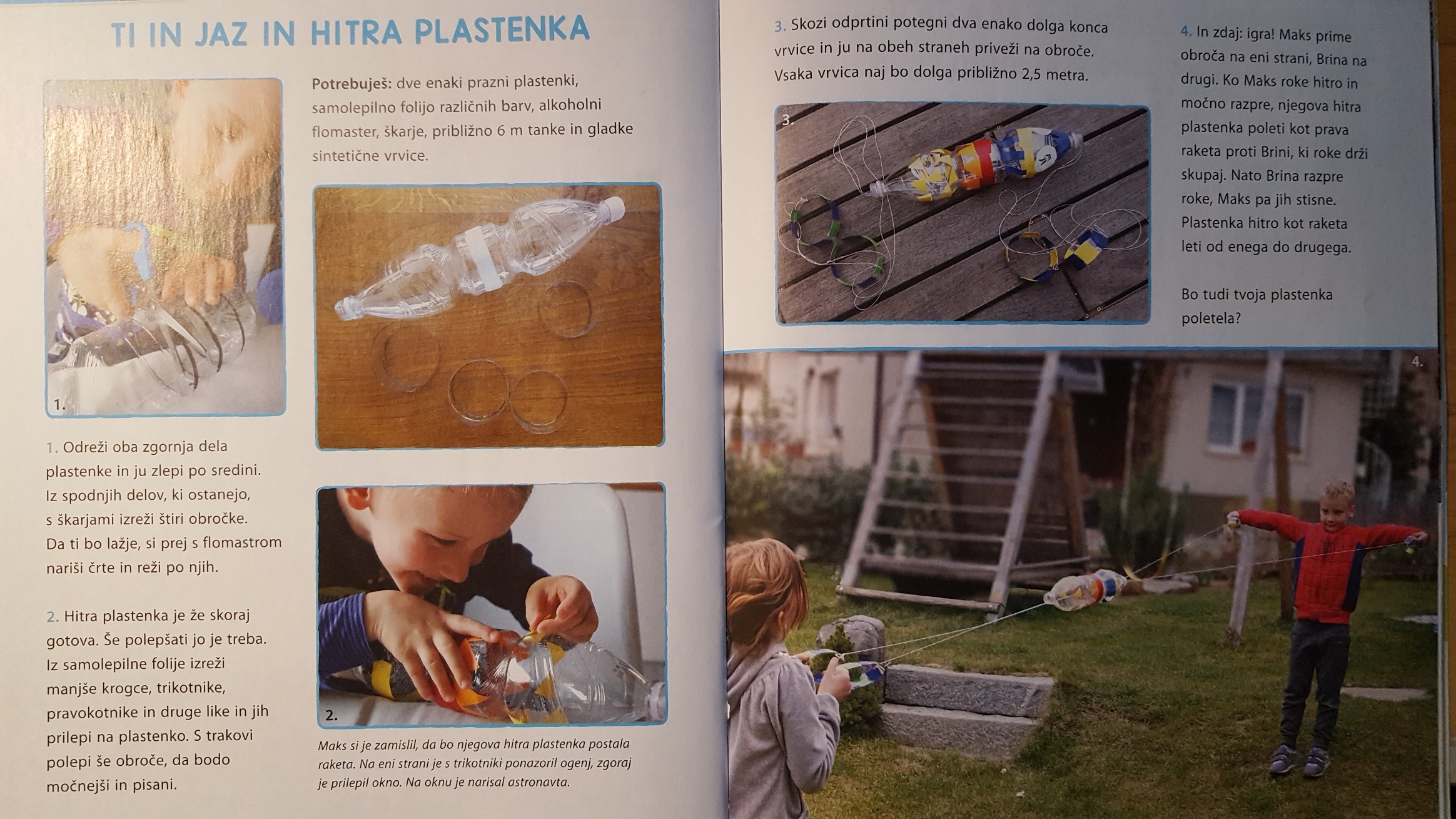 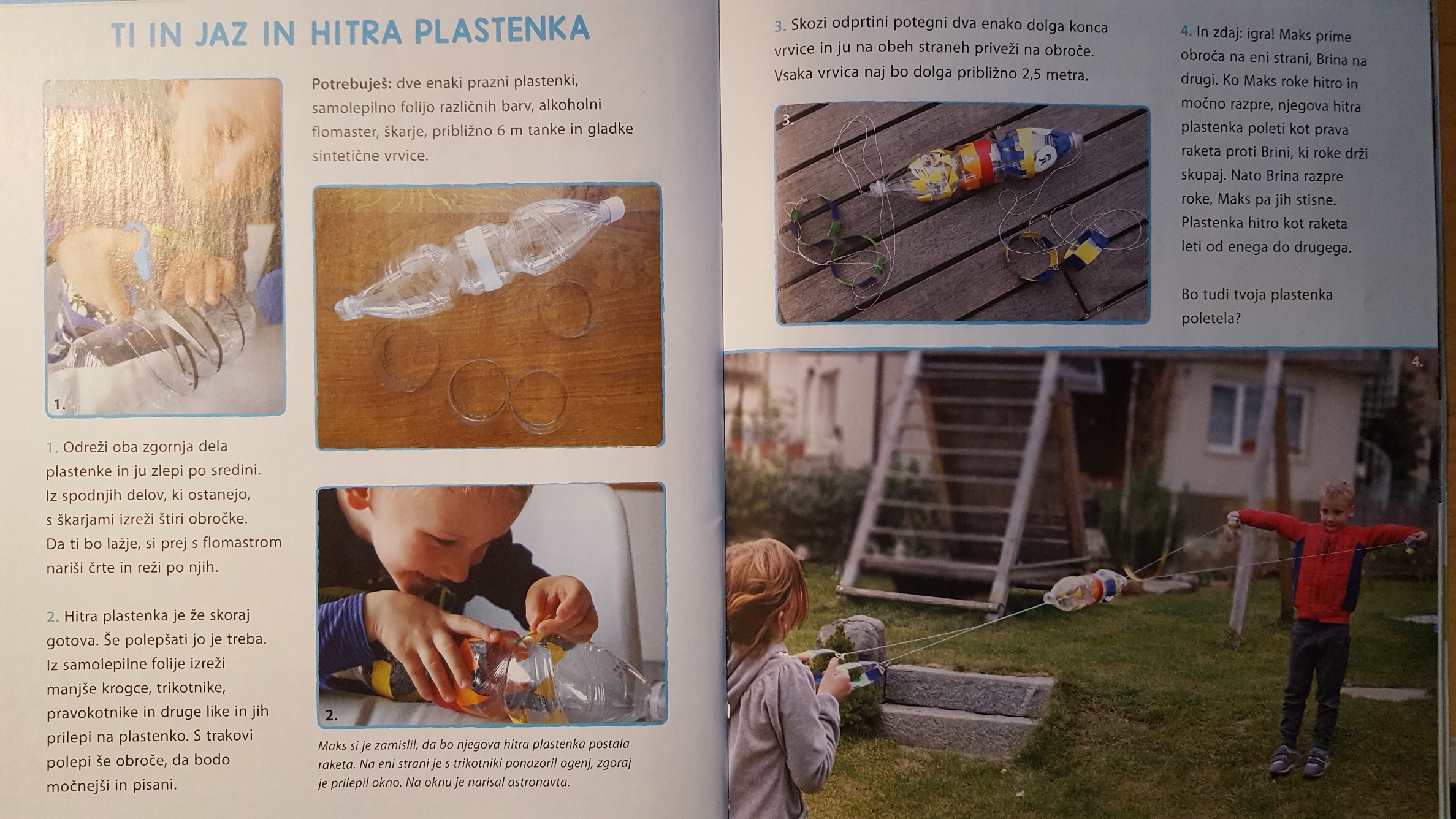 